FORMATO SNIP-03: 
FICHA DE REGISTRO - BANCO DE PROYECTOS 
[La información registrada en el Banco de Proyectos tiene carácter de Declaración Jurada]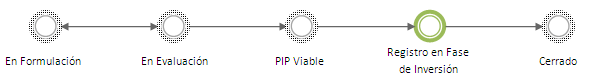 FUENTE:http://www.mef.gob.pe/contenidos/inv_publica/banco/consultapip.phpFecha de la última actualización: Fecha de la última actualización: 1.1.IDENTIFICACIÓNIDENTIFICACIÓNIDENTIFICACIÓN1.11.1Código SNIP del Proyecto de Inversión Pública: 98244 Código SNIP del Proyecto de Inversión Pública: 98244 Código SNIP del Proyecto de Inversión Pública: 98244 1.21.2Nombre del Proyecto de Inversión Pública: REHABILITACION DE LA CARRETERA PASCO-SALCACHUPAN Nombre del Proyecto de Inversión Pública: REHABILITACION DE LA CARRETERA PASCO-SALCACHUPAN Nombre del Proyecto de Inversión Pública: REHABILITACION DE LA CARRETERA PASCO-SALCACHUPAN 1.31.3Responsabilidad Funcional del Proyecto de Inversión Pública: Responsabilidad Funcional del Proyecto de Inversión Pública: Responsabilidad Funcional del Proyecto de Inversión Pública: 1.41.4Este Proyecto de Inversión Pública SI pertenece a un Programa de Inversión Este Proyecto de Inversión Pública SI pertenece a un Programa de Inversión Este Proyecto de Inversión Pública SI pertenece a un Programa de Inversión Programa de Inversión: PROG-10-2005-SNIP
Nombre: PROGRAMA DE CAMINOS DEPARTAMENTALES - PCD Programa de Inversión: PROG-10-2005-SNIP
Nombre: PROGRAMA DE CAMINOS DEPARTAMENTALES - PCD Programa de Inversión: PROG-10-2005-SNIP
Nombre: PROGRAMA DE CAMINOS DEPARTAMENTALES - PCD 1.51.5Este Proyecto de Inversión Pública NO pertenece a un Conglomerado AutorizadoEste Proyecto de Inversión Pública NO pertenece a un Conglomerado AutorizadoEste Proyecto de Inversión Pública NO pertenece a un Conglomerado Autorizado1.61.6Localización Geográfica del Proyecto de Inversión Pública: Localización Geográfica del Proyecto de Inversión Pública: Localización Geográfica del Proyecto de Inversión Pública: 1.71.7Unidad Formuladora del Proyecto de Inversión Pública:Unidad Formuladora del Proyecto de Inversión Pública:Unidad Formuladora del Proyecto de Inversión Pública:1.81.8Unidad Ejecutora del Proyecto de Inversión Pública:Unidad Ejecutora del Proyecto de Inversión Pública:Unidad Ejecutora del Proyecto de Inversión Pública:22ESTUDIOSESTUDIOSESTUDIOS2.12.1Nivel Actual del Estudio del Proyecto de Inversión PúblicaNivel Actual del Estudio del Proyecto de Inversión PúblicaNivel Actual del Estudio del Proyecto de Inversión Pública2.22.2Nivel de Estudio propuesto por la UF para Declarar Viabilidad: FACTIBILIDAD Nivel de Estudio propuesto por la UF para Declarar Viabilidad: FACTIBILIDAD Nivel de Estudio propuesto por la UF para Declarar Viabilidad: FACTIBILIDAD 33JUSTIFICACIÓN DEL PROYECTO DE INVERSIÓN PÚBLICAJUSTIFICACIÓN DEL PROYECTO DE INVERSIÓN PÚBLICAJUSTIFICACIÓN DEL PROYECTO DE INVERSIÓN PÚBLICA3.13.1Planteamiento del Problema Planteamiento del Problema Planteamiento del Problema EL PROBLEMA CENTRAL DEFINIDO ES: DEFICIENTE NIVEL DE TRANSITABILIDAD QUE PERJUDICA EL TRASLADO DE CARGA Y PASAJEROS.EL PROBLEMA CENTRAL DEFINIDO ES: DEFICIENTE NIVEL DE TRANSITABILIDAD QUE PERJUDICA EL TRASLADO DE CARGA Y PASAJEROS.EL PROBLEMA CENTRAL DEFINIDO ES: DEFICIENTE NIVEL DE TRANSITABILIDAD QUE PERJUDICA EL TRASLADO DE CARGA Y PASAJEROS.3.23.2Beneficiarios DirectosBeneficiarios DirectosBeneficiarios Directos3.2.13.2.1Número de los Beneficiarios Directos 46,338 (N° de personas) Número de los Beneficiarios Directos 46,338 (N° de personas) Número de los Beneficiarios Directos 46,338 (N° de personas) 3.2.23.2.2Característica de los Beneficiarios

EL 35% DE LA POBLACIÓN, SE DEDICA A LA ACTIVIDAD AGRICOLA, EL 25% A LA ACTIVIDAD GANADERA Y EL 40% AL SECTOR SERVICIOS (OBREROS Y ACTIVIDADES COMERCIALES).EL SECTOR AGRICOLA ES EL DE MAYOR RELEVANCIA, CON UNIDADES DE PRODUCCION INDIVIDIUALES DEDICACADAS PRINCIPALMENTE AL CULTIVO Y COSECHA DE LA PAPA, OCA, OLLUCO DURANTE LOS MESES DE JULIO A OCTUBRE, DE MAYO A JULIO.LA POBLACION BENFICIARIA DEL AREA DE INFLUENCIA ES DE 46,338 HABITANTES, COMPRENDE LOS DISTRITOS DE YANACANCHA, SAN FRANCISCO DE ASIS, YARUSYACAN Y PALLANCHACRA, CONTITUIDOS POR CENTROS POBLADOS QUE SE UBICAN EN LA TRAYECTORIA DE LA CARRETERA, LA POBLACION DEL AREA DE INFLUENCIA REPRESENTA EL 31.5% DE LA POBLACION DE LA PROVINCIA DE PASCO.LA TASA DE CRECIMIENTO ES DE 1.94%.LA POBLACION URBANA E DE 78.8%, LA RURAL REPRESENTA EL21.2% CONSTIUIDO POR LOS DISTRITOS DE PALLANCHACRA Y SAN FRANCISCO DE ASIS DE YARUSYACAN.LA TASA ECONOMICAMENTE ACTIVA PEA ESTA CONSTITUIDA POR 45.9% EN EL DISTRITO DE PALLANCHACRA, 46.5 Y 45.1% EN LOS DISTRITOS DE YARUSYACAN Y YANACANCHA.EL INGRESO PROMEDIO MENSUAL ES DE 335 NUEVOS SOLES.Característica de los Beneficiarios

EL 35% DE LA POBLACIÓN, SE DEDICA A LA ACTIVIDAD AGRICOLA, EL 25% A LA ACTIVIDAD GANADERA Y EL 40% AL SECTOR SERVICIOS (OBREROS Y ACTIVIDADES COMERCIALES).EL SECTOR AGRICOLA ES EL DE MAYOR RELEVANCIA, CON UNIDADES DE PRODUCCION INDIVIDIUALES DEDICACADAS PRINCIPALMENTE AL CULTIVO Y COSECHA DE LA PAPA, OCA, OLLUCO DURANTE LOS MESES DE JULIO A OCTUBRE, DE MAYO A JULIO.LA POBLACION BENFICIARIA DEL AREA DE INFLUENCIA ES DE 46,338 HABITANTES, COMPRENDE LOS DISTRITOS DE YANACANCHA, SAN FRANCISCO DE ASIS, YARUSYACAN Y PALLANCHACRA, CONTITUIDOS POR CENTROS POBLADOS QUE SE UBICAN EN LA TRAYECTORIA DE LA CARRETERA, LA POBLACION DEL AREA DE INFLUENCIA REPRESENTA EL 31.5% DE LA POBLACION DE LA PROVINCIA DE PASCO.LA TASA DE CRECIMIENTO ES DE 1.94%.LA POBLACION URBANA E DE 78.8%, LA RURAL REPRESENTA EL21.2% CONSTIUIDO POR LOS DISTRITOS DE PALLANCHACRA Y SAN FRANCISCO DE ASIS DE YARUSYACAN.LA TASA ECONOMICAMENTE ACTIVA PEA ESTA CONSTITUIDA POR 45.9% EN EL DISTRITO DE PALLANCHACRA, 46.5 Y 45.1% EN LOS DISTRITOS DE YARUSYACAN Y YANACANCHA.EL INGRESO PROMEDIO MENSUAL ES DE 335 NUEVOS SOLES.Característica de los Beneficiarios

EL 35% DE LA POBLACIÓN, SE DEDICA A LA ACTIVIDAD AGRICOLA, EL 25% A LA ACTIVIDAD GANADERA Y EL 40% AL SECTOR SERVICIOS (OBREROS Y ACTIVIDADES COMERCIALES).EL SECTOR AGRICOLA ES EL DE MAYOR RELEVANCIA, CON UNIDADES DE PRODUCCION INDIVIDIUALES DEDICACADAS PRINCIPALMENTE AL CULTIVO Y COSECHA DE LA PAPA, OCA, OLLUCO DURANTE LOS MESES DE JULIO A OCTUBRE, DE MAYO A JULIO.LA POBLACION BENFICIARIA DEL AREA DE INFLUENCIA ES DE 46,338 HABITANTES, COMPRENDE LOS DISTRITOS DE YANACANCHA, SAN FRANCISCO DE ASIS, YARUSYACAN Y PALLANCHACRA, CONTITUIDOS POR CENTROS POBLADOS QUE SE UBICAN EN LA TRAYECTORIA DE LA CARRETERA, LA POBLACION DEL AREA DE INFLUENCIA REPRESENTA EL 31.5% DE LA POBLACION DE LA PROVINCIA DE PASCO.LA TASA DE CRECIMIENTO ES DE 1.94%.LA POBLACION URBANA E DE 78.8%, LA RURAL REPRESENTA EL21.2% CONSTIUIDO POR LOS DISTRITOS DE PALLANCHACRA Y SAN FRANCISCO DE ASIS DE YARUSYACAN.LA TASA ECONOMICAMENTE ACTIVA PEA ESTA CONSTITUIDA POR 45.9% EN EL DISTRITO DE PALLANCHACRA, 46.5 Y 45.1% EN LOS DISTRITOS DE YARUSYACAN Y YANACANCHA.EL INGRESO PROMEDIO MENSUAL ES DE 335 NUEVOS SOLES.3.33.3Objetivo del Proyecto de Inversión Pública Objetivo del Proyecto de Inversión Pública Objetivo del Proyecto de Inversión Pública EL OBJETIVO DEL PROYECTO ES MEJORAR EL NIVEL DE TRANSITABILIDAD QUE PERJUDICA EL TRASLADO DE CARGA Y PASAJEROS.EL OBJETIVO DEL PROYECTO ES MEJORAR EL NIVEL DE TRANSITABILIDAD QUE PERJUDICA EL TRASLADO DE CARGA Y PASAJEROS.EL OBJETIVO DEL PROYECTO ES MEJORAR EL NIVEL DE TRANSITABILIDAD QUE PERJUDICA EL TRASLADO DE CARGA Y PASAJEROS.3.43.4Análisis de la demanda y ofertaAnálisis de la demanda y ofertaAnálisis de la demanda y oferta44ALTERNATIVAS DEL PROYECTO DE INVERSIÓN PÚBLICA 
(Las tres mejores alternativas)ALTERNATIVAS DEL PROYECTO DE INVERSIÓN PÚBLICA 
(Las tres mejores alternativas)ALTERNATIVAS DEL PROYECTO DE INVERSIÓN PÚBLICA 
(Las tres mejores alternativas)4.14.1Descripciones:
(La primera alternativa es la recomendada)Descripciones:
(La primera alternativa es la recomendada)Descripciones:
(La primera alternativa es la recomendada)4.24.2IndicadoresIndicadoresIndicadores4.34.3Análisis de Sostenibilidad de la Alternativa RecomendadaAnálisis de Sostenibilidad de la Alternativa RecomendadaAnálisis de Sostenibilidad de la Alternativa RecomendadaEL MANTENIMIENTO OPERATIVO, LA LIMPIEZA PERIODICA DE CUNETAS Y OBRAS DE ARTE, SERA ASUMIDO POR EL GOBIERNO REGIONAL DE PASCO, PROGRAMANDO LOS COSTOS DE MANTENIMIENTO RUTINARIO Y PERIODICO, ASIMISMO LAS MUNICIPALIDADES DE YANACANCHA, PALLANCHACRA Y YARUSYACAN. EL MANTENIMIENTO OPERATIVO, LA LIMPIEZA PERIODICA DE CUNETAS Y OBRAS DE ARTE, SERA ASUMIDO POR EL GOBIERNO REGIONAL DE PASCO, PROGRAMANDO LOS COSTOS DE MANTENIMIENTO RUTINARIO Y PERIODICO, ASIMISMO LAS MUNICIPALIDADES DE YANACANCHA, PALLANCHACRA Y YARUSYACAN. EL MANTENIMIENTO OPERATIVO, LA LIMPIEZA PERIODICA DE CUNETAS Y OBRAS DE ARTE, SERA ASUMIDO POR EL GOBIERNO REGIONAL DE PASCO, PROGRAMANDO LOS COSTOS DE MANTENIMIENTO RUTINARIO Y PERIODICO, ASIMISMO LAS MUNICIPALIDADES DE YANACANCHA, PALLANCHACRA Y YARUSYACAN. 4.44.4GESTIÓN DEL RIESGO DE DESASTRES EN EL PIP (EN LA ALTERNATIVA DE SOLUCIÓN RECOMENDADA)GESTIÓN DEL RIESGO DE DESASTRES EN EL PIP (EN LA ALTERNATIVA DE SOLUCIÓN RECOMENDADA)GESTIÓN DEL RIESGO DE DESASTRES EN EL PIP (EN LA ALTERNATIVA DE SOLUCIÓN RECOMENDADA)4.4.14.4.1Peligros identificados en el área del PIPPeligros identificados en el área del PIPPeligros identificados en el área del PIP4.4.24.4.2Medidas de reducción de riesgos de desastresMedidas de reducción de riesgos de desastresMedidas de reducción de riesgos de desastres4.4.34.4.3Costos de inversión asociado a las medidas de reducción de riesgos de desastresCostos de inversión asociado a las medidas de reducción de riesgos de desastresCostos de inversión asociado a las medidas de reducción de riesgos de desastres55COMPONENTES DEL PROYECTO DE INVERSIÓN PÚBLICA
(En la Alternativa Recomendada)COMPONENTES DEL PROYECTO DE INVERSIÓN PÚBLICA
(En la Alternativa Recomendada)COMPONENTES DEL PROYECTO DE INVERSIÓN PÚBLICA
(En la Alternativa Recomendada)5.15.1Cronograma de Inversión según Componentes:Cronograma de Inversión según Componentes:Cronograma de Inversión según Componentes:5.25.2Cronograma de Componentes Físicos:Cronograma de Componentes Físicos:Cronograma de Componentes Físicos:5.35.3Operación y Mantenimiento:Operación y Mantenimiento:Operación y Mantenimiento:5.45.4Inversiones por reposición:Inversiones por reposición:Inversiones por reposición:5.55.5Fuente de Financiamiento (Dato Referencial): RECURSOS POR OPERACIONES OFICIALES DE CREDITOFuente de Financiamiento (Dato Referencial): RECURSOS POR OPERACIONES OFICIALES DE CREDITOFuente de Financiamiento (Dato Referencial): RECURSOS POR OPERACIONES OFICIALES DE CREDITOEl Financiamiento corresponde a crédito Externo El Financiamiento corresponde a crédito Externo El Financiamiento corresponde a crédito Externo 66ASPECTOS COMPLEMENTARIOS SOBRE LA VIABILIDAD DEL PROYECTO DE INVERSIÓN PÚBLICAASPECTOS COMPLEMENTARIOS SOBRE LA VIABILIDAD DEL PROYECTO DE INVERSIÓN PÚBLICAASPECTOS COMPLEMENTARIOS SOBRE LA VIABILIDAD DEL PROYECTO DE INVERSIÓN PÚBLICA77OBSERVACIONES DE LA UNIDAD FORMULADORAOBSERVACIONES DE LA UNIDAD FORMULADORAOBSERVACIONES DE LA UNIDAD FORMULADORAPIP remitido por la Sub gerencia de Estudios, informe Nº 01202-2008-GRPASCO-GR PASCO-GGR-GRI-SGE, Inf. 01587, 11-12-2008 PIP remitido por la Sub gerencia de Estudios, informe Nº 01202-2008-GRPASCO-GR PASCO-GGR-GRI-SGE, Inf. 01587, 11-12-2008 PIP remitido por la Sub gerencia de Estudios, informe Nº 01202-2008-GRPASCO-GR PASCO-GGR-GRI-SGE, Inf. 01587, 11-12-2008 88EVALUACIONES REALIZADAS SOBRE EL PROYECTO DE INVERSIÓN PÚBLICA EVALUACIONES REALIZADAS SOBRE EL PROYECTO DE INVERSIÓN PÚBLICA EVALUACIONES REALIZADAS SOBRE EL PROYECTO DE INVERSIÓN PÚBLICA 99DOCUMENTOS FÍSICOSDOCUMENTOS FÍSICOSDOCUMENTOS FÍSICOS9.19.1Documentos de la EvaluaciónDocumentos de la EvaluaciónDocumentos de la Evaluación9.29.2Documentos ComplementariosDocumentos ComplementariosDocumentos Complementarios10 10 DATOS DE LA DECLARATORIA DE VIABILIDAD DATOS DE LA DECLARATORIA DE VIABILIDAD DATOS DE LA DECLARATORIA DE VIABILIDAD N° Informe Técnico: Informe Técnico Nº 117-2009-EF/68.01 N° Informe Técnico: Informe Técnico Nº 117-2009-EF/68.01 N° Informe Técnico: Informe Técnico Nº 117-2009-EF/68.01 Especialista que Recomienda la Viabilidad: Hernán Aréstegui Matutti Especialista que Recomienda la Viabilidad: Hernán Aréstegui Matutti Especialista que Recomienda la Viabilidad: Hernán Aréstegui Matutti Jefe de la Entidad Evaluadora que Declara la Viabilidad: Roger Díaz Alarcón Jefe de la Entidad Evaluadora que Declara la Viabilidad: Roger Díaz Alarcón Jefe de la Entidad Evaluadora que Declara la Viabilidad: Roger Díaz Alarcón Fecha de la Declaración de Viabilidad: 09/09/2009 Fecha de la Declaración de Viabilidad: 09/09/2009 Fecha de la Declaración de Viabilidad: 09/09/2009 1111COMPETENCIAS EN LAS QUE SE ENMARCA EL PROYECTO DE INVERSIÓN PÚBLICA COMPETENCIAS EN LAS QUE SE ENMARCA EL PROYECTO DE INVERSIÓN PÚBLICA COMPETENCIAS EN LAS QUE SE ENMARCA EL PROYECTO DE INVERSIÓN PÚBLICA 11.111.1La Unidad Formuladora declaró que el presente PIP es de competencia Nacional.La Unidad Formuladora declaró que el presente PIP es de competencia Nacional.La Unidad Formuladora declaró que el presente PIP es de competencia Nacional.Asignación de la Viabilidad a cargo de DIRECCION GENERAL DE PROGRAMACION MULTIANUAL DEL SECTOR PUBLICO Asignación de la Viabilidad a cargo de DIRECCION GENERAL DE PROGRAMACION MULTIANUAL DEL SECTOR PUBLICO Asignación de la Viabilidad a cargo de DIRECCION GENERAL DE PROGRAMACION MULTIANUAL DEL SECTOR PUBLICO 